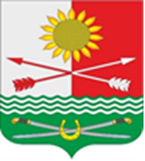 РОССИЙСКАЯ ФЕДЕРАЦИЯРОСТОВСКАЯ ОБЛАСТЬРОДИОНОВО-НЕСВЕТАЙСКИЙ РАЙОНМУНИЦИПАЛЬНОЕ ОБРАЗОВАНИЕ«БАРИЛО-КРЕПИНСКОЕ СЕЛЬСКОЕ ПОСЕЛЕНИЕ»АДМИНИСТРАЦИЯ БАРИЛО-КРЕПИНСКОГО СЕЛЬСКОГО ПОСЕЛЕНИЯПОСТАНОВЛЕНИЕ08.02.2023                                           №  12                    сл. Барило-КрепинскаяОб ограничении движения автотранспортаВ целях обеспечения правопорядка и безопасности дорожного движения, Администрация Барило-Крепинского сельского поселения:ПОСТАНОВЛЯЕТ:1. В связи проведения ремонтных работ автомобильного моста, расположенного по адресу: сл. Аграфеновка, ул. Ленина, в 100 м от дома № 1 в юго-западном направлении, в период с 09.02.2023 по 10.02.2023 года ограничить движение автотранспорта.2. Настоящее постановление вступает в силу с момента его принятия.3. Контроль за исполнением настоящего постановления оставляю за собой.Глава АдминистрацииБарило-Крепинского сельского поселения                                             А.В. Букуров